План-конспект урока по  русскому языку в 10-ом классе по теме: “Способы словообразования”Цели урока:Обобщить и систематизировать знания по разделам:Словообразование как раздел науки о языке;Основные способы образования слов в русском языке.Совершенствование умения производить словобразовательный разбор слова;Совершенствование представлений о морфемном разборе слова как неотъемлемой части смыслового анализа значимых частей слова;Совершенствование навыков правописания;Развивать логическое, образное ассоциативное мышление, внимание.Ход урокаI  Организационный момент.1. Подготовка к уроку2. Определение темы урока.- Я бы хотела, чтобы тему урока назвали вы сами. (Слайд 1)Его можно дать, и в то же время сдержать, что это? (слово)Синоним к слову имидж (образ)Приставка к голландским фамилиям (Ван)3. Запись в тетрадях числа, темы урока. II  Повторение пройденного материала. Беседа с элементами лекции. 1.Что же такое словообразование? Как вы понимаете термин словобразование, как образовано это слово?2. Как образуются слова в русском языке, благодаря чему? 3.Слово луноход появилось в 20 веке, но почему оно не кажется неологизмом?  (Слово луноход образовано по существующим моделям, таким как пароход, теплоход, путем помощью сложения основ –лун- и –ход- и соединительной гласной о).4. А теперь попытаемся научно сформулировать определение термина словообразования. (Раздел науки о языке, изучающий строение и способы образования слов). (Слайд 2)5. Что означает разбор слова по составу, из каких частей состоит слово и как обозначаются графически части слова? Как вы думаете, обозначая части речи, нужно ли обособить окончание и почему?  (Записываетса на доске - Окончание является формообразующей морфемой и не принимает участия в образовании слов, поэтому приставка, суффикс и корень составляют основу слова, т. е. от них зависит лексическое значение слова, его смысл, а окончание изменяет только форму слова и служит для связи слов в словосочетании и предложении. 6. Какие способы слообразования вы можете назвать?(Приставочный, суффиксальный, приставочно-суффиксальный, сложение слов)III Основная часть-Все эти способы, а также бессуффиксный – морфологические способы образования слов, а есть еще неморфологический способ. (Слайд 3) Это слова, перешедшие из одной части речи в другую. А теперь рассмотрим каждый способ в отдельности и начнем с приставочного. (Слайд 4) С помощью каких приставок образованы данные слова и какие орфограммы присутствуют в написании этих слов. Орфограммы при-/пре-, неизменяемые приставки, ы/и после приставок, приставки на з/с, твердый знак после приставок. Суффиксальный способ .(Слайд 5) С помощью каких суффиксов образованы данные слова и какие орфограммы здесь присутствуют?Орфограммы чик/щик, ек/ик, к/ск, н/нн  суффиксах прилагательных, суффиксы существительных.Приставочно-суффиксальный. (Слайд 6) С помощью каких морфем образованы данные слова?(Подснежник: приставка под- и суффикс –ник и т. д.) Бессуффиксный. (Слайд 7) Как и от каких слов образованы данные слова.(Бег-бежат, отлет – отлететь, синь-синий и т. д. Отвечают ученики хором)Сложение. (Слайд 8)IV Закрепление пройденного материалаКаким способом образованы слова летописец, искусствовед, светло-синий, безбрежный, ученик, синь?  (Слайд 9)-А сейчас, для того чтобы лучше запомнить все то, о чем мы совсем недавно говорили,  запишите, пожалуйста, в тетрадях по теории тему урока. Итак, тема урока… (-Словообразование. Учитель записыввает на доске)Какие основные способы образования слов вы можете назвать? (Морфологический и неморфологический)Перечислите, пожалуйста, морфологические способы образования слов. (Приставочный, суффикасльный, приставочно-суффиксальный, бессуфиксный, сложение). А в чем особенность неморфологического способа? (Слова переходят из одной части слова в другую. Все ответы  учеников, учитель записывает на доске)-А теперь, когда мы повторили способы образования слов и записали их, попытайтесь ответить еще на несколько вопросов. Я решила придумать собственные названия способам образования слов, а ваша задача угадать этот способ. Какой способ скрывается под названием слова-друзья? (Слайд 10 - 18)(Сложение: самолет, пароход, птицелов и т. д., РАУ, ЧГК и т. д.)Какой способ скрывается под названием слова-эмигранты?(Неморфологический, переход из одной части в другую: пресмыкающиеся,пернатые,
парнокопытные,учительская,гостиная, ванная)Какой способ скрывается под названием слова-шпионы?(Неморфологический, переход из одной части в другую: прохожие,
присутствующиеся, рабочий, дежурный,столовая, шампанское, пирожное)Какой способ скрывается под названием слова-лентяи?(Бессуфиксный: Зелень,сговор,.взрыв, накал, прицеп, удаль, нечисть,гладь)И еще несколько слайдов. На этот раз я придумала символы к разным способом образования, а ваша задача догадаться под какой картинкой какой способ образования скрыт. (Слайды 19-24)Шляпка (Приставочный способ)Обувь (Суффиксальный способ)Байкер (Приставочно-суффиксальный  способ)Топор (Бессуфиксный способ)Русалочка (Сложение)Оборотное зелье (Переход из одной части речи в другую)V Домашнее задание(Слайд 25) Перепишитве, пожалуйста, слова, которые вы видите на слайде (милосердие, добросердечность, самоотверженность, благородство, сердобольность,благодарность,
человеколюбие). Используя данные слова, напишите эссе и поразмышляйте о том, насколько важен в данном случае способ сложения слов и какие прекрасные слова получились.   – приставка      – корень      – суффикс    – окончание)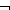 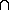 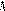 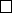 